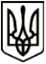 УкраїнаМЕНСЬКА МІСЬКА РАДАЧернігівська область(п'ята сесія восьмого скликання)РІШЕННЯ23 квітня 2021 року	№177Про створення інклюзивної групи на базі Покровського закладу дошкільної освіти(дитячий садок) «Капітошка» загального типу Менської міської ради Чернігівської області	Керуючись ст. 26 Закону України «Про місцеве самоврядування в Україні», законами України «Про освіту», «Про дошкільну освіту», Порядком організації діяльності інклюзивних груп у закладах дошкільної освіти,затвердженим постановою Кабінету Міністрів України від 10.04.2019 № 530, Порядком комплектування інклюзивних груп у дошкільних навчальних закладах, затвердженим наказом Міністерства освіти і науки України, Міністерства охорони здоров’я України від 06.02.2015 № 104/52, Інструктивно-методичними рекомендаціями щодо організації діяльності інклюзивних груп у дошкільних навчальних закладах (лист Міністерства освіти і науки України від 12.10.2015 № 1/9-487), на підставі подання директора Покровського закладу дошкільної освіти (дитячий садок) «Капітошка» загального типу Менської міської ради Чернігівської області, заяви матері дитини з особливими освітніми потребами та з метою реалізації права дітей з особливими освітніми потребами на освіту за місцем проживання, їх соціалізацію та інтеграцію в суспільство, Менська міська радаВИРІШИЛА:1. Створити з 01 травня 2021 року інклюзивну групу на базі діючої групи у Покровському закладі дошкільної освіти (дитячий садок) «Капітошка» загального типу Менської міської ради Чернігівської області.2. Ввести до штатного розпису Покровського закладу дошкільної освіти (дитячий садок) «Капітошка» загального типу Менської міської ради Чернігівської області1 штатну одиницю асистента вихователя.3. Передбачити у бюджеті Менської міської територіальної громади видатки на утримання інклюзивної групи у Покровському закладі дошкільної освіти (дитячий садок) «Капітошка» загального типу Менської міської ради Чернігівської області.4. Контроль за виконанням рішення покласти на заступника міського голови з питань діяльності виконавчих органів ради Менської міської ради В.В.Прищепу.Міський голова	Г.А. Примаков